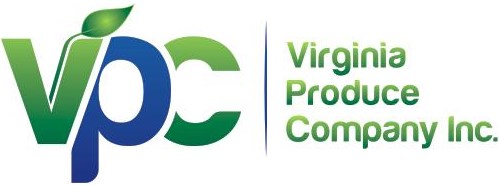 Informacion del aplicanteInformacion del aplicanteInformacion del aplicanteInformacion del aplicanteInformacion del aplicanteInformacion del aplicanteInformacion del aplicanteInformacion del aplicanteInformacion del aplicanteInformacion del aplicanteInformacion del aplicanteInformacion del aplicanteInformacion del aplicanteInformacion del aplicanteInformacion del aplicanteInformacion del aplicanteInformacion del aplicanteInformacion del aplicanteInformacion del aplicanteInformacion del aplicanteInformacion del aplicanteInformacion del aplicanteInformacion del aplicanteInformacion del aplicanteInformacion del aplicanteInformacion del aplicanteInformacion del aplicanteInformacion del aplicanteInformacion del aplicanteInformacion del aplicanteApellido Apellido Apellido NombreNombreM.I.M.I.FechaFechaFechaDirecciónDirecciónDirecciónDirecciónApartamentoApartamentoApartamentoApartamentoApartamentoCiudadEstadoEstadoCódigo PostalTeléfonoCorreo ElectrónicoCorreo ElectrónicoCorreo ElectrónicoCorreo ElectrónicoCorreo ElectrónicoFecha DisponibleFecha DisponibleFecha DisponibleFecha DisponibleNúm. Seguro SocialNúm. Seguro SocialNúm. Seguro SocialNúm. Seguro SocialSalario DeseadoSalario DeseadoSalario DeseadoSalario DeseadoTurno PreferidoTurno PreferidoTurno PreferidoTurno PreferidoTurno PreferidoTurno PreferidoPuesto SolicitadoPuesto SolicitadoPuesto SolicitadoPuesto SolicitadoPuesto SolicitadoPuesto SolicitadoEs ciudadano de los Estados Unidos?Es ciudadano de los Estados Unidos?Es ciudadano de los Estados Unidos?Es ciudadano de los Estados Unidos?Es ciudadano de los Estados Unidos?Es ciudadano de los Estados Unidos?Es ciudadano de los Estados Unidos?Es ciudadano de los Estados Unidos?Es ciudadano de los Estados Unidos?SI     SI     NO  NO  NO  Si no, estás autorizado para trabajar en los EE.UU.?Si no, estás autorizado para trabajar en los EE.UU.?Si no, estás autorizado para trabajar en los EE.UU.?Si no, estás autorizado para trabajar en los EE.UU.?Si no, estás autorizado para trabajar en los EE.UU.?Si no, estás autorizado para trabajar en los EE.UU.?Si no, estás autorizado para trabajar en los EE.UU.?Si no, estás autorizado para trabajar en los EE.UU.?Si no, estás autorizado para trabajar en los EE.UU.?Si no, estás autorizado para trabajar en los EE.UU.?Si no, estás autorizado para trabajar en los EE.UU.?Si no, estás autorizado para trabajar en los EE.UU.?Si no, estás autorizado para trabajar en los EE.UU.?SI   SI   NO  Alguna vez has trabajado para esta compañía?Alguna vez has trabajado para esta compañía?Alguna vez has trabajado para esta compañía?Alguna vez has trabajado para esta compañía?Alguna vez has trabajado para esta compañía?Alguna vez has trabajado para esta compañía?Alguna vez has trabajado para esta compañía?Alguna vez has trabajado para esta compañía?Alguna vez has trabajado para esta compañía?SI     SI     NO  NO  NO  Si es así, cuándo?Si es así, cuándo?Si es así, cuándo?Si es así, cuándo?Si es así, cuándo?Alguna vez has sido condenado por un delito grave?Alguna vez has sido condenado por un delito grave?Alguna vez has sido condenado por un delito grave?Alguna vez has sido condenado por un delito grave?Alguna vez has sido condenado por un delito grave?Alguna vez has sido condenado por un delito grave?Alguna vez has sido condenado por un delito grave?Alguna vez has sido condenado por un delito grave?Alguna vez has sido condenado por un delito grave?SI     SI     NO  NO  NO  Si es así, explique.Si es así, explique.Si es así, explique.Si es así, explique.Si es así, explique.EducacionEducacionEducacionEducacionEducacionEducacionEducacionEducacionEducacionEducacionEducacionEducacionEducacionEducacionEducacionEducacionEducacionEducacionEducacionEducacionEducacionEducacionEducacionEducacionEducacionEducacionEducacionEducacionEducacionEducacionSecundariaSecundariaSecundariaDirecciónDirecciónDirecciónDirecciónDeDeAATe graduaste?Te graduaste?Te graduaste?SI    SI    SI    SI    NO  NO  NO  TituloTituloTituloUniversidadUniversidadDirecciónDirecciónDirecciónDirecciónDeDeAATe graduaste?Te graduaste?Te graduaste?SI    SI    SI    SI    NO  NO  NO  TituloTituloTituloOtraOtraDirecciónDirecciónDirecciónDirecciónDeDeAATe graduaste?Te graduaste?Te graduaste?SI    SI    SI    SI    NO  NO  NO  TituloTituloTituloReferenciasReferenciasReferenciasReferenciasReferenciasReferenciasReferenciasReferenciasReferenciasReferenciasReferenciasReferenciasReferenciasReferenciasReferenciasReferenciasReferenciasReferenciasReferenciasReferenciasReferenciasReferenciasReferenciasReferenciasReferenciasReferenciasReferenciasReferenciasReferenciasReferenciasPor favor escriba tres referencias profesionales.Por favor escriba tres referencias profesionales.Por favor escriba tres referencias profesionales.Por favor escriba tres referencias profesionales.Por favor escriba tres referencias profesionales.Por favor escriba tres referencias profesionales.Por favor escriba tres referencias profesionales.Por favor escriba tres referencias profesionales.Por favor escriba tres referencias profesionales.Por favor escriba tres referencias profesionales.Por favor escriba tres referencias profesionales.Por favor escriba tres referencias profesionales.Por favor escriba tres referencias profesionales.Por favor escriba tres referencias profesionales.Por favor escriba tres referencias profesionales.Por favor escriba tres referencias profesionales.Por favor escriba tres referencias profesionales.Por favor escriba tres referencias profesionales.Por favor escriba tres referencias profesionales.Por favor escriba tres referencias profesionales.Por favor escriba tres referencias profesionales.Por favor escriba tres referencias profesionales.Por favor escriba tres referencias profesionales.Por favor escriba tres referencias profesionales.Por favor escriba tres referencias profesionales.Por favor escriba tres referencias profesionales.Por favor escriba tres referencias profesionales.Por favor escriba tres referencias profesionales.Por favor escriba tres referencias profesionales.Por favor escriba tres referencias profesionales.Nombre CompletoNombre CompletoNombre CompletoRelaciónRelaciónRelaciónRelaciónRelaciónCompañíaCompañíaCompañíaTeléfonoTeléfonoTeléfonoTeléfonoDirecciónDirecciónDirecciónNombre CompletoNombre CompletoNombre CompletoRelaciónRelaciónRelaciónRelaciónRelaciónCompañíaCompañíaCompañíaTeléfonoTeléfonoTeléfonoTeléfonoDirecciónDirecciónDirecciónNombre CompletoNombre CompletoNombre CompletoRelaciónRelaciónRelaciónRelaciónRelaciónCompañíaCompañíaCompañíaTeléfonoTeléfonoTeléfonoTeléfonoDirecciónDirecciónDirecciónEmpleo AnteriorEmpleo AnteriorEmpleo AnteriorEmpleo AnteriorEmpleo AnteriorEmpleo AnteriorEmpleo AnteriorEmpleo AnteriorEmpleo AnteriorEmpleo AnteriorEmpleo AnteriorEmpleo AnteriorEmpleo AnteriorEmpleo AnteriorEmpleo AnteriorEmpleo AnteriorEmpleo AnteriorEmpleo AnteriorEmpleo AnteriorEmpleo AnteriorCompañíaCompañíaCompañíaCompañíaTeléfonoDirecciónDirecciónDirecciónSupervisorSupervisorTitulo ProfesionalTitulo ProfesionalTitulo ProfesionalSalario InicialSalario Inicial$$$Salario FinalSalario FinalSalario FinalSalario Final$ResponsabilidadesResponsabilidadesResponsabilidadesResponsabilidadesResponsabilidadesDeAARazón por salidaRazón por salidaPodemos contactar a su supervisor anterior para una referencia?Podemos contactar a su supervisor anterior para una referencia?Podemos contactar a su supervisor anterior para una referencia?Podemos contactar a su supervisor anterior para una referencia?Podemos contactar a su supervisor anterior para una referencia?Podemos contactar a su supervisor anterior para una referencia?Podemos contactar a su supervisor anterior para una referencia?Podemos contactar a su supervisor anterior para una referencia?Podemos contactar a su supervisor anterior para una referencia?Podemos contactar a su supervisor anterior para una referencia?Podemos contactar a su supervisor anterior para una referencia?SI    NO  CompañíaCompañíaCompañíaCompañíaTeléfonoDirecciónDirecciónDirecciónSupervisorSupervisorTítulo ProfesionalTítulo ProfesionalTítulo ProfesionalSalario InicialSalario Inicial$$$Salario FinalSalario FinalSalario FinalSalario Final$ResponsabilidadesResponsabilidadesResponsabilidadesResponsabilidadesResponsabilidadesDeAARazón por salidaRazón por salidaPodemos contactar a su supervisor anterior para una referencia?Podemos contactar a su supervisor anterior para una referencia?Podemos contactar a su supervisor anterior para una referencia?Podemos contactar a su supervisor anterior para una referencia?Podemos contactar a su supervisor anterior para una referencia?Podemos contactar a su supervisor anterior para una referencia?Podemos contactar a su supervisor anterior para una referencia?Podemos contactar a su supervisor anterior para una referencia?Podemos contactar a su supervisor anterior para una referencia?Podemos contactar a su supervisor anterior para una referencia?Podemos contactar a su supervisor anterior para una referencia?SI    NO  CompañíaCompañíaCompañíaTeléfonoDirecciónDirecciónDirecciónSupervisorSupervisorTítulo ProfesionalTítulo ProfesionalTítulo ProfesionalSalario InicialSalario Inicial$$$Salario FinalSalario FinalSalario FinalSalario Final$ResponsabilidadesResponsabilidadesResponsabilidadesResponsabilidadesResponsabilidadesDeAARazón por salidaRazón por salidaPodemos contactar a su supervisor anterior para una referencia?Podemos contactar a su supervisor anterior para una referencia?Podemos contactar a su supervisor anterior para una referencia?Podemos contactar a su supervisor anterior para una referencia?Podemos contactar a su supervisor anterior para una referencia?Podemos contactar a su supervisor anterior para una referencia?Podemos contactar a su supervisor anterior para una referencia?Podemos contactar a su supervisor anterior para una referencia?Podemos contactar a su supervisor anterior para una referencia?Podemos contactar a su supervisor anterior para una referencia?Podemos contactar a su supervisor anterior para una referencia?SI    NO  Servicio MilitarServicio MilitarServicio MilitarServicio MilitarServicio MilitarServicio MilitarServicio MilitarServicio MilitarServicio MilitarServicio MilitarServicio MilitarServicio MilitarServicio MilitarServicio MilitarServicio MilitarServicio MilitarServicio MilitarServicio MilitarServicio MilitarServicio MilitarSucursalSucursalSucursalDeDeARango a la salidaRango a la salidaRango a la salidaRango a la salidaRango a la salidaRango a la salidaTipo de DescargaTipo de DescargaTipo de DescargaTipo de DescargaTipo de DescargaSi no fue honorable, explicarSi no fue honorable, explicarSi no fue honorable, explicarSi no fue honorable, explicarSi no fue honorable, explicarSi no fue honorable, explicarSi no fue honorable, explicarSi no fue honorable, explicarNegante Y FirmaNegante Y FirmaNegante Y FirmaNegante Y FirmaNegante Y FirmaNegante Y FirmaNegante Y FirmaNegante Y FirmaNegante Y FirmaNegante Y FirmaNegante Y FirmaNegante Y FirmaNegante Y FirmaNegante Y FirmaNegante Y FirmaNegante Y FirmaNegante Y FirmaNegante Y FirmaNegante Y FirmaNegante Y FirmaCertifico que mis respuestas son verdaderas y completas a lo mejor de mi conocimiento. Entiendo y acepto que si no se completa el formulario, o tergiversación u omisión de hechos, representa motivo de la eliminación de la consideración para el empleo o la terminación después del empleo si se descubre en una fecha posterior. Autorizo ​​Virginia Produce Company, Inc para investigar, sin responsabilidad, todas las declaraciones contenidas en esta solicitud y los materiales de apoyo. Autorizo ​​a las referencias y empleadores anteriores, sin responsabilidad, para que la respuesta completa a cualquier pregunta en relación con esta solicitud de empleo. Si se solicita, estoy de acuerdo en someterse a una investigación de antecedentes examen físico, criminal y crédito, y / o pruebas de detección de sustancias ilegales sobre oferta condicional de empleo. Entiendo que los empleados del personal de VPC sirven a voluntad y de la relación de trabajo puede ser terminado en cualquier momento por cualquiera de las partes, o cualquier o ninguna razón, que no sea una razón prohibida por la ley. Si se emplea, se me exigirá que aportar la prueba de elegibilidad para trabajar en los Estados Unidos, para presentar un cuestionario de seguridad del Estado y la lealtad Estado, juramento y para cumplir con la empresa y regulaciones departamentales. Entiendo que si se emplea de forma temporal, estaría pagado por las horas trabajadas única y sería elegible para beneficios, incluyendo tiempo libre pagado. Si está empleado en una base regular, beneficios-elegibles, entiendo que estaría obligado a hacer contribuciones obligatorias al Sistema de Retiro de VPC o a un programa de retiro voluntario, si procede. Entiendo que cualquier beneficio que reciba pueden estar sujetos a modificaciones o cancelación en cualquier momento sin previo aviso. Entiendo que los primeros 6 meses de empleo regular representa un período provisional, durante el cual no sería elegible para solicitar la transferencia o la promoción y durante el cual podrá ser rescindido sin derecho de apelación.Certifico que mis respuestas son verdaderas y completas a lo mejor de mi conocimiento. Entiendo y acepto que si no se completa el formulario, o tergiversación u omisión de hechos, representa motivo de la eliminación de la consideración para el empleo o la terminación después del empleo si se descubre en una fecha posterior. Autorizo ​​Virginia Produce Company, Inc para investigar, sin responsabilidad, todas las declaraciones contenidas en esta solicitud y los materiales de apoyo. Autorizo ​​a las referencias y empleadores anteriores, sin responsabilidad, para que la respuesta completa a cualquier pregunta en relación con esta solicitud de empleo. Si se solicita, estoy de acuerdo en someterse a una investigación de antecedentes examen físico, criminal y crédito, y / o pruebas de detección de sustancias ilegales sobre oferta condicional de empleo. Entiendo que los empleados del personal de VPC sirven a voluntad y de la relación de trabajo puede ser terminado en cualquier momento por cualquiera de las partes, o cualquier o ninguna razón, que no sea una razón prohibida por la ley. Si se emplea, se me exigirá que aportar la prueba de elegibilidad para trabajar en los Estados Unidos, para presentar un cuestionario de seguridad del Estado y la lealtad Estado, juramento y para cumplir con la empresa y regulaciones departamentales. Entiendo que si se emplea de forma temporal, estaría pagado por las horas trabajadas única y sería elegible para beneficios, incluyendo tiempo libre pagado. Si está empleado en una base regular, beneficios-elegibles, entiendo que estaría obligado a hacer contribuciones obligatorias al Sistema de Retiro de VPC o a un programa de retiro voluntario, si procede. Entiendo que cualquier beneficio que reciba pueden estar sujetos a modificaciones o cancelación en cualquier momento sin previo aviso. Entiendo que los primeros 6 meses de empleo regular representa un período provisional, durante el cual no sería elegible para solicitar la transferencia o la promoción y durante el cual podrá ser rescindido sin derecho de apelación.Certifico que mis respuestas son verdaderas y completas a lo mejor de mi conocimiento. Entiendo y acepto que si no se completa el formulario, o tergiversación u omisión de hechos, representa motivo de la eliminación de la consideración para el empleo o la terminación después del empleo si se descubre en una fecha posterior. Autorizo ​​Virginia Produce Company, Inc para investigar, sin responsabilidad, todas las declaraciones contenidas en esta solicitud y los materiales de apoyo. Autorizo ​​a las referencias y empleadores anteriores, sin responsabilidad, para que la respuesta completa a cualquier pregunta en relación con esta solicitud de empleo. Si se solicita, estoy de acuerdo en someterse a una investigación de antecedentes examen físico, criminal y crédito, y / o pruebas de detección de sustancias ilegales sobre oferta condicional de empleo. Entiendo que los empleados del personal de VPC sirven a voluntad y de la relación de trabajo puede ser terminado en cualquier momento por cualquiera de las partes, o cualquier o ninguna razón, que no sea una razón prohibida por la ley. Si se emplea, se me exigirá que aportar la prueba de elegibilidad para trabajar en los Estados Unidos, para presentar un cuestionario de seguridad del Estado y la lealtad Estado, juramento y para cumplir con la empresa y regulaciones departamentales. Entiendo que si se emplea de forma temporal, estaría pagado por las horas trabajadas única y sería elegible para beneficios, incluyendo tiempo libre pagado. Si está empleado en una base regular, beneficios-elegibles, entiendo que estaría obligado a hacer contribuciones obligatorias al Sistema de Retiro de VPC o a un programa de retiro voluntario, si procede. Entiendo que cualquier beneficio que reciba pueden estar sujetos a modificaciones o cancelación en cualquier momento sin previo aviso. Entiendo que los primeros 6 meses de empleo regular representa un período provisional, durante el cual no sería elegible para solicitar la transferencia o la promoción y durante el cual podrá ser rescindido sin derecho de apelación.Certifico que mis respuestas son verdaderas y completas a lo mejor de mi conocimiento. Entiendo y acepto que si no se completa el formulario, o tergiversación u omisión de hechos, representa motivo de la eliminación de la consideración para el empleo o la terminación después del empleo si se descubre en una fecha posterior. Autorizo ​​Virginia Produce Company, Inc para investigar, sin responsabilidad, todas las declaraciones contenidas en esta solicitud y los materiales de apoyo. Autorizo ​​a las referencias y empleadores anteriores, sin responsabilidad, para que la respuesta completa a cualquier pregunta en relación con esta solicitud de empleo. Si se solicita, estoy de acuerdo en someterse a una investigación de antecedentes examen físico, criminal y crédito, y / o pruebas de detección de sustancias ilegales sobre oferta condicional de empleo. Entiendo que los empleados del personal de VPC sirven a voluntad y de la relación de trabajo puede ser terminado en cualquier momento por cualquiera de las partes, o cualquier o ninguna razón, que no sea una razón prohibida por la ley. Si se emplea, se me exigirá que aportar la prueba de elegibilidad para trabajar en los Estados Unidos, para presentar un cuestionario de seguridad del Estado y la lealtad Estado, juramento y para cumplir con la empresa y regulaciones departamentales. Entiendo que si se emplea de forma temporal, estaría pagado por las horas trabajadas única y sería elegible para beneficios, incluyendo tiempo libre pagado. Si está empleado en una base regular, beneficios-elegibles, entiendo que estaría obligado a hacer contribuciones obligatorias al Sistema de Retiro de VPC o a un programa de retiro voluntario, si procede. Entiendo que cualquier beneficio que reciba pueden estar sujetos a modificaciones o cancelación en cualquier momento sin previo aviso. Entiendo que los primeros 6 meses de empleo regular representa un período provisional, durante el cual no sería elegible para solicitar la transferencia o la promoción y durante el cual podrá ser rescindido sin derecho de apelación.Certifico que mis respuestas son verdaderas y completas a lo mejor de mi conocimiento. Entiendo y acepto que si no se completa el formulario, o tergiversación u omisión de hechos, representa motivo de la eliminación de la consideración para el empleo o la terminación después del empleo si se descubre en una fecha posterior. Autorizo ​​Virginia Produce Company, Inc para investigar, sin responsabilidad, todas las declaraciones contenidas en esta solicitud y los materiales de apoyo. Autorizo ​​a las referencias y empleadores anteriores, sin responsabilidad, para que la respuesta completa a cualquier pregunta en relación con esta solicitud de empleo. Si se solicita, estoy de acuerdo en someterse a una investigación de antecedentes examen físico, criminal y crédito, y / o pruebas de detección de sustancias ilegales sobre oferta condicional de empleo. Entiendo que los empleados del personal de VPC sirven a voluntad y de la relación de trabajo puede ser terminado en cualquier momento por cualquiera de las partes, o cualquier o ninguna razón, que no sea una razón prohibida por la ley. Si se emplea, se me exigirá que aportar la prueba de elegibilidad para trabajar en los Estados Unidos, para presentar un cuestionario de seguridad del Estado y la lealtad Estado, juramento y para cumplir con la empresa y regulaciones departamentales. Entiendo que si se emplea de forma temporal, estaría pagado por las horas trabajadas única y sería elegible para beneficios, incluyendo tiempo libre pagado. Si está empleado en una base regular, beneficios-elegibles, entiendo que estaría obligado a hacer contribuciones obligatorias al Sistema de Retiro de VPC o a un programa de retiro voluntario, si procede. Entiendo que cualquier beneficio que reciba pueden estar sujetos a modificaciones o cancelación en cualquier momento sin previo aviso. Entiendo que los primeros 6 meses de empleo regular representa un período provisional, durante el cual no sería elegible para solicitar la transferencia o la promoción y durante el cual podrá ser rescindido sin derecho de apelación.Certifico que mis respuestas son verdaderas y completas a lo mejor de mi conocimiento. Entiendo y acepto que si no se completa el formulario, o tergiversación u omisión de hechos, representa motivo de la eliminación de la consideración para el empleo o la terminación después del empleo si se descubre en una fecha posterior. Autorizo ​​Virginia Produce Company, Inc para investigar, sin responsabilidad, todas las declaraciones contenidas en esta solicitud y los materiales de apoyo. Autorizo ​​a las referencias y empleadores anteriores, sin responsabilidad, para que la respuesta completa a cualquier pregunta en relación con esta solicitud de empleo. Si se solicita, estoy de acuerdo en someterse a una investigación de antecedentes examen físico, criminal y crédito, y / o pruebas de detección de sustancias ilegales sobre oferta condicional de empleo. Entiendo que los empleados del personal de VPC sirven a voluntad y de la relación de trabajo puede ser terminado en cualquier momento por cualquiera de las partes, o cualquier o ninguna razón, que no sea una razón prohibida por la ley. Si se emplea, se me exigirá que aportar la prueba de elegibilidad para trabajar en los Estados Unidos, para presentar un cuestionario de seguridad del Estado y la lealtad Estado, juramento y para cumplir con la empresa y regulaciones departamentales. Entiendo que si se emplea de forma temporal, estaría pagado por las horas trabajadas única y sería elegible para beneficios, incluyendo tiempo libre pagado. Si está empleado en una base regular, beneficios-elegibles, entiendo que estaría obligado a hacer contribuciones obligatorias al Sistema de Retiro de VPC o a un programa de retiro voluntario, si procede. Entiendo que cualquier beneficio que reciba pueden estar sujetos a modificaciones o cancelación en cualquier momento sin previo aviso. Entiendo que los primeros 6 meses de empleo regular representa un período provisional, durante el cual no sería elegible para solicitar la transferencia o la promoción y durante el cual podrá ser rescindido sin derecho de apelación.Certifico que mis respuestas son verdaderas y completas a lo mejor de mi conocimiento. Entiendo y acepto que si no se completa el formulario, o tergiversación u omisión de hechos, representa motivo de la eliminación de la consideración para el empleo o la terminación después del empleo si se descubre en una fecha posterior. Autorizo ​​Virginia Produce Company, Inc para investigar, sin responsabilidad, todas las declaraciones contenidas en esta solicitud y los materiales de apoyo. Autorizo ​​a las referencias y empleadores anteriores, sin responsabilidad, para que la respuesta completa a cualquier pregunta en relación con esta solicitud de empleo. Si se solicita, estoy de acuerdo en someterse a una investigación de antecedentes examen físico, criminal y crédito, y / o pruebas de detección de sustancias ilegales sobre oferta condicional de empleo. Entiendo que los empleados del personal de VPC sirven a voluntad y de la relación de trabajo puede ser terminado en cualquier momento por cualquiera de las partes, o cualquier o ninguna razón, que no sea una razón prohibida por la ley. Si se emplea, se me exigirá que aportar la prueba de elegibilidad para trabajar en los Estados Unidos, para presentar un cuestionario de seguridad del Estado y la lealtad Estado, juramento y para cumplir con la empresa y regulaciones departamentales. Entiendo que si se emplea de forma temporal, estaría pagado por las horas trabajadas única y sería elegible para beneficios, incluyendo tiempo libre pagado. Si está empleado en una base regular, beneficios-elegibles, entiendo que estaría obligado a hacer contribuciones obligatorias al Sistema de Retiro de VPC o a un programa de retiro voluntario, si procede. Entiendo que cualquier beneficio que reciba pueden estar sujetos a modificaciones o cancelación en cualquier momento sin previo aviso. Entiendo que los primeros 6 meses de empleo regular representa un período provisional, durante el cual no sería elegible para solicitar la transferencia o la promoción y durante el cual podrá ser rescindido sin derecho de apelación.Certifico que mis respuestas son verdaderas y completas a lo mejor de mi conocimiento. Entiendo y acepto que si no se completa el formulario, o tergiversación u omisión de hechos, representa motivo de la eliminación de la consideración para el empleo o la terminación después del empleo si se descubre en una fecha posterior. Autorizo ​​Virginia Produce Company, Inc para investigar, sin responsabilidad, todas las declaraciones contenidas en esta solicitud y los materiales de apoyo. Autorizo ​​a las referencias y empleadores anteriores, sin responsabilidad, para que la respuesta completa a cualquier pregunta en relación con esta solicitud de empleo. Si se solicita, estoy de acuerdo en someterse a una investigación de antecedentes examen físico, criminal y crédito, y / o pruebas de detección de sustancias ilegales sobre oferta condicional de empleo. Entiendo que los empleados del personal de VPC sirven a voluntad y de la relación de trabajo puede ser terminado en cualquier momento por cualquiera de las partes, o cualquier o ninguna razón, que no sea una razón prohibida por la ley. Si se emplea, se me exigirá que aportar la prueba de elegibilidad para trabajar en los Estados Unidos, para presentar un cuestionario de seguridad del Estado y la lealtad Estado, juramento y para cumplir con la empresa y regulaciones departamentales. Entiendo que si se emplea de forma temporal, estaría pagado por las horas trabajadas única y sería elegible para beneficios, incluyendo tiempo libre pagado. Si está empleado en una base regular, beneficios-elegibles, entiendo que estaría obligado a hacer contribuciones obligatorias al Sistema de Retiro de VPC o a un programa de retiro voluntario, si procede. Entiendo que cualquier beneficio que reciba pueden estar sujetos a modificaciones o cancelación en cualquier momento sin previo aviso. Entiendo que los primeros 6 meses de empleo regular representa un período provisional, durante el cual no sería elegible para solicitar la transferencia o la promoción y durante el cual podrá ser rescindido sin derecho de apelación.Certifico que mis respuestas son verdaderas y completas a lo mejor de mi conocimiento. Entiendo y acepto que si no se completa el formulario, o tergiversación u omisión de hechos, representa motivo de la eliminación de la consideración para el empleo o la terminación después del empleo si se descubre en una fecha posterior. Autorizo ​​Virginia Produce Company, Inc para investigar, sin responsabilidad, todas las declaraciones contenidas en esta solicitud y los materiales de apoyo. Autorizo ​​a las referencias y empleadores anteriores, sin responsabilidad, para que la respuesta completa a cualquier pregunta en relación con esta solicitud de empleo. Si se solicita, estoy de acuerdo en someterse a una investigación de antecedentes examen físico, criminal y crédito, y / o pruebas de detección de sustancias ilegales sobre oferta condicional de empleo. Entiendo que los empleados del personal de VPC sirven a voluntad y de la relación de trabajo puede ser terminado en cualquier momento por cualquiera de las partes, o cualquier o ninguna razón, que no sea una razón prohibida por la ley. Si se emplea, se me exigirá que aportar la prueba de elegibilidad para trabajar en los Estados Unidos, para presentar un cuestionario de seguridad del Estado y la lealtad Estado, juramento y para cumplir con la empresa y regulaciones departamentales. Entiendo que si se emplea de forma temporal, estaría pagado por las horas trabajadas única y sería elegible para beneficios, incluyendo tiempo libre pagado. Si está empleado en una base regular, beneficios-elegibles, entiendo que estaría obligado a hacer contribuciones obligatorias al Sistema de Retiro de VPC o a un programa de retiro voluntario, si procede. Entiendo que cualquier beneficio que reciba pueden estar sujetos a modificaciones o cancelación en cualquier momento sin previo aviso. Entiendo que los primeros 6 meses de empleo regular representa un período provisional, durante el cual no sería elegible para solicitar la transferencia o la promoción y durante el cual podrá ser rescindido sin derecho de apelación.Certifico que mis respuestas son verdaderas y completas a lo mejor de mi conocimiento. Entiendo y acepto que si no se completa el formulario, o tergiversación u omisión de hechos, representa motivo de la eliminación de la consideración para el empleo o la terminación después del empleo si se descubre en una fecha posterior. Autorizo ​​Virginia Produce Company, Inc para investigar, sin responsabilidad, todas las declaraciones contenidas en esta solicitud y los materiales de apoyo. Autorizo ​​a las referencias y empleadores anteriores, sin responsabilidad, para que la respuesta completa a cualquier pregunta en relación con esta solicitud de empleo. Si se solicita, estoy de acuerdo en someterse a una investigación de antecedentes examen físico, criminal y crédito, y / o pruebas de detección de sustancias ilegales sobre oferta condicional de empleo. Entiendo que los empleados del personal de VPC sirven a voluntad y de la relación de trabajo puede ser terminado en cualquier momento por cualquiera de las partes, o cualquier o ninguna razón, que no sea una razón prohibida por la ley. Si se emplea, se me exigirá que aportar la prueba de elegibilidad para trabajar en los Estados Unidos, para presentar un cuestionario de seguridad del Estado y la lealtad Estado, juramento y para cumplir con la empresa y regulaciones departamentales. Entiendo que si se emplea de forma temporal, estaría pagado por las horas trabajadas única y sería elegible para beneficios, incluyendo tiempo libre pagado. Si está empleado en una base regular, beneficios-elegibles, entiendo que estaría obligado a hacer contribuciones obligatorias al Sistema de Retiro de VPC o a un programa de retiro voluntario, si procede. Entiendo que cualquier beneficio que reciba pueden estar sujetos a modificaciones o cancelación en cualquier momento sin previo aviso. Entiendo que los primeros 6 meses de empleo regular representa un período provisional, durante el cual no sería elegible para solicitar la transferencia o la promoción y durante el cual podrá ser rescindido sin derecho de apelación.Certifico que mis respuestas son verdaderas y completas a lo mejor de mi conocimiento. Entiendo y acepto que si no se completa el formulario, o tergiversación u omisión de hechos, representa motivo de la eliminación de la consideración para el empleo o la terminación después del empleo si se descubre en una fecha posterior. Autorizo ​​Virginia Produce Company, Inc para investigar, sin responsabilidad, todas las declaraciones contenidas en esta solicitud y los materiales de apoyo. Autorizo ​​a las referencias y empleadores anteriores, sin responsabilidad, para que la respuesta completa a cualquier pregunta en relación con esta solicitud de empleo. Si se solicita, estoy de acuerdo en someterse a una investigación de antecedentes examen físico, criminal y crédito, y / o pruebas de detección de sustancias ilegales sobre oferta condicional de empleo. Entiendo que los empleados del personal de VPC sirven a voluntad y de la relación de trabajo puede ser terminado en cualquier momento por cualquiera de las partes, o cualquier o ninguna razón, que no sea una razón prohibida por la ley. Si se emplea, se me exigirá que aportar la prueba de elegibilidad para trabajar en los Estados Unidos, para presentar un cuestionario de seguridad del Estado y la lealtad Estado, juramento y para cumplir con la empresa y regulaciones departamentales. Entiendo que si se emplea de forma temporal, estaría pagado por las horas trabajadas única y sería elegible para beneficios, incluyendo tiempo libre pagado. Si está empleado en una base regular, beneficios-elegibles, entiendo que estaría obligado a hacer contribuciones obligatorias al Sistema de Retiro de VPC o a un programa de retiro voluntario, si procede. Entiendo que cualquier beneficio que reciba pueden estar sujetos a modificaciones o cancelación en cualquier momento sin previo aviso. Entiendo que los primeros 6 meses de empleo regular representa un período provisional, durante el cual no sería elegible para solicitar la transferencia o la promoción y durante el cual podrá ser rescindido sin derecho de apelación.Certifico que mis respuestas son verdaderas y completas a lo mejor de mi conocimiento. Entiendo y acepto que si no se completa el formulario, o tergiversación u omisión de hechos, representa motivo de la eliminación de la consideración para el empleo o la terminación después del empleo si se descubre en una fecha posterior. Autorizo ​​Virginia Produce Company, Inc para investigar, sin responsabilidad, todas las declaraciones contenidas en esta solicitud y los materiales de apoyo. Autorizo ​​a las referencias y empleadores anteriores, sin responsabilidad, para que la respuesta completa a cualquier pregunta en relación con esta solicitud de empleo. Si se solicita, estoy de acuerdo en someterse a una investigación de antecedentes examen físico, criminal y crédito, y / o pruebas de detección de sustancias ilegales sobre oferta condicional de empleo. Entiendo que los empleados del personal de VPC sirven a voluntad y de la relación de trabajo puede ser terminado en cualquier momento por cualquiera de las partes, o cualquier o ninguna razón, que no sea una razón prohibida por la ley. Si se emplea, se me exigirá que aportar la prueba de elegibilidad para trabajar en los Estados Unidos, para presentar un cuestionario de seguridad del Estado y la lealtad Estado, juramento y para cumplir con la empresa y regulaciones departamentales. Entiendo que si se emplea de forma temporal, estaría pagado por las horas trabajadas única y sería elegible para beneficios, incluyendo tiempo libre pagado. Si está empleado en una base regular, beneficios-elegibles, entiendo que estaría obligado a hacer contribuciones obligatorias al Sistema de Retiro de VPC o a un programa de retiro voluntario, si procede. Entiendo que cualquier beneficio que reciba pueden estar sujetos a modificaciones o cancelación en cualquier momento sin previo aviso. Entiendo que los primeros 6 meses de empleo regular representa un período provisional, durante el cual no sería elegible para solicitar la transferencia o la promoción y durante el cual podrá ser rescindido sin derecho de apelación.Certifico que mis respuestas son verdaderas y completas a lo mejor de mi conocimiento. Entiendo y acepto que si no se completa el formulario, o tergiversación u omisión de hechos, representa motivo de la eliminación de la consideración para el empleo o la terminación después del empleo si se descubre en una fecha posterior. Autorizo ​​Virginia Produce Company, Inc para investigar, sin responsabilidad, todas las declaraciones contenidas en esta solicitud y los materiales de apoyo. Autorizo ​​a las referencias y empleadores anteriores, sin responsabilidad, para que la respuesta completa a cualquier pregunta en relación con esta solicitud de empleo. Si se solicita, estoy de acuerdo en someterse a una investigación de antecedentes examen físico, criminal y crédito, y / o pruebas de detección de sustancias ilegales sobre oferta condicional de empleo. Entiendo que los empleados del personal de VPC sirven a voluntad y de la relación de trabajo puede ser terminado en cualquier momento por cualquiera de las partes, o cualquier o ninguna razón, que no sea una razón prohibida por la ley. Si se emplea, se me exigirá que aportar la prueba de elegibilidad para trabajar en los Estados Unidos, para presentar un cuestionario de seguridad del Estado y la lealtad Estado, juramento y para cumplir con la empresa y regulaciones departamentales. Entiendo que si se emplea de forma temporal, estaría pagado por las horas trabajadas única y sería elegible para beneficios, incluyendo tiempo libre pagado. Si está empleado en una base regular, beneficios-elegibles, entiendo que estaría obligado a hacer contribuciones obligatorias al Sistema de Retiro de VPC o a un programa de retiro voluntario, si procede. Entiendo que cualquier beneficio que reciba pueden estar sujetos a modificaciones o cancelación en cualquier momento sin previo aviso. Entiendo que los primeros 6 meses de empleo regular representa un período provisional, durante el cual no sería elegible para solicitar la transferencia o la promoción y durante el cual podrá ser rescindido sin derecho de apelación.Certifico que mis respuestas son verdaderas y completas a lo mejor de mi conocimiento. Entiendo y acepto que si no se completa el formulario, o tergiversación u omisión de hechos, representa motivo de la eliminación de la consideración para el empleo o la terminación después del empleo si se descubre en una fecha posterior. Autorizo ​​Virginia Produce Company, Inc para investigar, sin responsabilidad, todas las declaraciones contenidas en esta solicitud y los materiales de apoyo. Autorizo ​​a las referencias y empleadores anteriores, sin responsabilidad, para que la respuesta completa a cualquier pregunta en relación con esta solicitud de empleo. Si se solicita, estoy de acuerdo en someterse a una investigación de antecedentes examen físico, criminal y crédito, y / o pruebas de detección de sustancias ilegales sobre oferta condicional de empleo. Entiendo que los empleados del personal de VPC sirven a voluntad y de la relación de trabajo puede ser terminado en cualquier momento por cualquiera de las partes, o cualquier o ninguna razón, que no sea una razón prohibida por la ley. Si se emplea, se me exigirá que aportar la prueba de elegibilidad para trabajar en los Estados Unidos, para presentar un cuestionario de seguridad del Estado y la lealtad Estado, juramento y para cumplir con la empresa y regulaciones departamentales. Entiendo que si se emplea de forma temporal, estaría pagado por las horas trabajadas única y sería elegible para beneficios, incluyendo tiempo libre pagado. Si está empleado en una base regular, beneficios-elegibles, entiendo que estaría obligado a hacer contribuciones obligatorias al Sistema de Retiro de VPC o a un programa de retiro voluntario, si procede. Entiendo que cualquier beneficio que reciba pueden estar sujetos a modificaciones o cancelación en cualquier momento sin previo aviso. Entiendo que los primeros 6 meses de empleo regular representa un período provisional, durante el cual no sería elegible para solicitar la transferencia o la promoción y durante el cual podrá ser rescindido sin derecho de apelación.Certifico que mis respuestas son verdaderas y completas a lo mejor de mi conocimiento. Entiendo y acepto que si no se completa el formulario, o tergiversación u omisión de hechos, representa motivo de la eliminación de la consideración para el empleo o la terminación después del empleo si se descubre en una fecha posterior. Autorizo ​​Virginia Produce Company, Inc para investigar, sin responsabilidad, todas las declaraciones contenidas en esta solicitud y los materiales de apoyo. Autorizo ​​a las referencias y empleadores anteriores, sin responsabilidad, para que la respuesta completa a cualquier pregunta en relación con esta solicitud de empleo. Si se solicita, estoy de acuerdo en someterse a una investigación de antecedentes examen físico, criminal y crédito, y / o pruebas de detección de sustancias ilegales sobre oferta condicional de empleo. Entiendo que los empleados del personal de VPC sirven a voluntad y de la relación de trabajo puede ser terminado en cualquier momento por cualquiera de las partes, o cualquier o ninguna razón, que no sea una razón prohibida por la ley. Si se emplea, se me exigirá que aportar la prueba de elegibilidad para trabajar en los Estados Unidos, para presentar un cuestionario de seguridad del Estado y la lealtad Estado, juramento y para cumplir con la empresa y regulaciones departamentales. Entiendo que si se emplea de forma temporal, estaría pagado por las horas trabajadas única y sería elegible para beneficios, incluyendo tiempo libre pagado. Si está empleado en una base regular, beneficios-elegibles, entiendo que estaría obligado a hacer contribuciones obligatorias al Sistema de Retiro de VPC o a un programa de retiro voluntario, si procede. Entiendo que cualquier beneficio que reciba pueden estar sujetos a modificaciones o cancelación en cualquier momento sin previo aviso. Entiendo que los primeros 6 meses de empleo regular representa un período provisional, durante el cual no sería elegible para solicitar la transferencia o la promoción y durante el cual podrá ser rescindido sin derecho de apelación.Certifico que mis respuestas son verdaderas y completas a lo mejor de mi conocimiento. Entiendo y acepto que si no se completa el formulario, o tergiversación u omisión de hechos, representa motivo de la eliminación de la consideración para el empleo o la terminación después del empleo si se descubre en una fecha posterior. Autorizo ​​Virginia Produce Company, Inc para investigar, sin responsabilidad, todas las declaraciones contenidas en esta solicitud y los materiales de apoyo. Autorizo ​​a las referencias y empleadores anteriores, sin responsabilidad, para que la respuesta completa a cualquier pregunta en relación con esta solicitud de empleo. Si se solicita, estoy de acuerdo en someterse a una investigación de antecedentes examen físico, criminal y crédito, y / o pruebas de detección de sustancias ilegales sobre oferta condicional de empleo. Entiendo que los empleados del personal de VPC sirven a voluntad y de la relación de trabajo puede ser terminado en cualquier momento por cualquiera de las partes, o cualquier o ninguna razón, que no sea una razón prohibida por la ley. Si se emplea, se me exigirá que aportar la prueba de elegibilidad para trabajar en los Estados Unidos, para presentar un cuestionario de seguridad del Estado y la lealtad Estado, juramento y para cumplir con la empresa y regulaciones departamentales. Entiendo que si se emplea de forma temporal, estaría pagado por las horas trabajadas única y sería elegible para beneficios, incluyendo tiempo libre pagado. Si está empleado en una base regular, beneficios-elegibles, entiendo que estaría obligado a hacer contribuciones obligatorias al Sistema de Retiro de VPC o a un programa de retiro voluntario, si procede. Entiendo que cualquier beneficio que reciba pueden estar sujetos a modificaciones o cancelación en cualquier momento sin previo aviso. Entiendo que los primeros 6 meses de empleo regular representa un período provisional, durante el cual no sería elegible para solicitar la transferencia o la promoción y durante el cual podrá ser rescindido sin derecho de apelación.Certifico que mis respuestas son verdaderas y completas a lo mejor de mi conocimiento. Entiendo y acepto que si no se completa el formulario, o tergiversación u omisión de hechos, representa motivo de la eliminación de la consideración para el empleo o la terminación después del empleo si se descubre en una fecha posterior. Autorizo ​​Virginia Produce Company, Inc para investigar, sin responsabilidad, todas las declaraciones contenidas en esta solicitud y los materiales de apoyo. Autorizo ​​a las referencias y empleadores anteriores, sin responsabilidad, para que la respuesta completa a cualquier pregunta en relación con esta solicitud de empleo. Si se solicita, estoy de acuerdo en someterse a una investigación de antecedentes examen físico, criminal y crédito, y / o pruebas de detección de sustancias ilegales sobre oferta condicional de empleo. Entiendo que los empleados del personal de VPC sirven a voluntad y de la relación de trabajo puede ser terminado en cualquier momento por cualquiera de las partes, o cualquier o ninguna razón, que no sea una razón prohibida por la ley. Si se emplea, se me exigirá que aportar la prueba de elegibilidad para trabajar en los Estados Unidos, para presentar un cuestionario de seguridad del Estado y la lealtad Estado, juramento y para cumplir con la empresa y regulaciones departamentales. Entiendo que si se emplea de forma temporal, estaría pagado por las horas trabajadas única y sería elegible para beneficios, incluyendo tiempo libre pagado. Si está empleado en una base regular, beneficios-elegibles, entiendo que estaría obligado a hacer contribuciones obligatorias al Sistema de Retiro de VPC o a un programa de retiro voluntario, si procede. Entiendo que cualquier beneficio que reciba pueden estar sujetos a modificaciones o cancelación en cualquier momento sin previo aviso. Entiendo que los primeros 6 meses de empleo regular representa un período provisional, durante el cual no sería elegible para solicitar la transferencia o la promoción y durante el cual podrá ser rescindido sin derecho de apelación.Certifico que mis respuestas son verdaderas y completas a lo mejor de mi conocimiento. Entiendo y acepto que si no se completa el formulario, o tergiversación u omisión de hechos, representa motivo de la eliminación de la consideración para el empleo o la terminación después del empleo si se descubre en una fecha posterior. Autorizo ​​Virginia Produce Company, Inc para investigar, sin responsabilidad, todas las declaraciones contenidas en esta solicitud y los materiales de apoyo. Autorizo ​​a las referencias y empleadores anteriores, sin responsabilidad, para que la respuesta completa a cualquier pregunta en relación con esta solicitud de empleo. Si se solicita, estoy de acuerdo en someterse a una investigación de antecedentes examen físico, criminal y crédito, y / o pruebas de detección de sustancias ilegales sobre oferta condicional de empleo. Entiendo que los empleados del personal de VPC sirven a voluntad y de la relación de trabajo puede ser terminado en cualquier momento por cualquiera de las partes, o cualquier o ninguna razón, que no sea una razón prohibida por la ley. Si se emplea, se me exigirá que aportar la prueba de elegibilidad para trabajar en los Estados Unidos, para presentar un cuestionario de seguridad del Estado y la lealtad Estado, juramento y para cumplir con la empresa y regulaciones departamentales. Entiendo que si se emplea de forma temporal, estaría pagado por las horas trabajadas única y sería elegible para beneficios, incluyendo tiempo libre pagado. Si está empleado en una base regular, beneficios-elegibles, entiendo que estaría obligado a hacer contribuciones obligatorias al Sistema de Retiro de VPC o a un programa de retiro voluntario, si procede. Entiendo que cualquier beneficio que reciba pueden estar sujetos a modificaciones o cancelación en cualquier momento sin previo aviso. Entiendo que los primeros 6 meses de empleo regular representa un período provisional, durante el cual no sería elegible para solicitar la transferencia o la promoción y durante el cual podrá ser rescindido sin derecho de apelación.Certifico que mis respuestas son verdaderas y completas a lo mejor de mi conocimiento. Entiendo y acepto que si no se completa el formulario, o tergiversación u omisión de hechos, representa motivo de la eliminación de la consideración para el empleo o la terminación después del empleo si se descubre en una fecha posterior. Autorizo ​​Virginia Produce Company, Inc para investigar, sin responsabilidad, todas las declaraciones contenidas en esta solicitud y los materiales de apoyo. Autorizo ​​a las referencias y empleadores anteriores, sin responsabilidad, para que la respuesta completa a cualquier pregunta en relación con esta solicitud de empleo. Si se solicita, estoy de acuerdo en someterse a una investigación de antecedentes examen físico, criminal y crédito, y / o pruebas de detección de sustancias ilegales sobre oferta condicional de empleo. Entiendo que los empleados del personal de VPC sirven a voluntad y de la relación de trabajo puede ser terminado en cualquier momento por cualquiera de las partes, o cualquier o ninguna razón, que no sea una razón prohibida por la ley. Si se emplea, se me exigirá que aportar la prueba de elegibilidad para trabajar en los Estados Unidos, para presentar un cuestionario de seguridad del Estado y la lealtad Estado, juramento y para cumplir con la empresa y regulaciones departamentales. Entiendo que si se emplea de forma temporal, estaría pagado por las horas trabajadas única y sería elegible para beneficios, incluyendo tiempo libre pagado. Si está empleado en una base regular, beneficios-elegibles, entiendo que estaría obligado a hacer contribuciones obligatorias al Sistema de Retiro de VPC o a un programa de retiro voluntario, si procede. Entiendo que cualquier beneficio que reciba pueden estar sujetos a modificaciones o cancelación en cualquier momento sin previo aviso. Entiendo que los primeros 6 meses de empleo regular representa un período provisional, durante el cual no sería elegible para solicitar la transferencia o la promoción y durante el cual podrá ser rescindido sin derecho de apelación.Certifico que mis respuestas son verdaderas y completas a lo mejor de mi conocimiento. Entiendo y acepto que si no se completa el formulario, o tergiversación u omisión de hechos, representa motivo de la eliminación de la consideración para el empleo o la terminación después del empleo si se descubre en una fecha posterior. Autorizo ​​Virginia Produce Company, Inc para investigar, sin responsabilidad, todas las declaraciones contenidas en esta solicitud y los materiales de apoyo. Autorizo ​​a las referencias y empleadores anteriores, sin responsabilidad, para que la respuesta completa a cualquier pregunta en relación con esta solicitud de empleo. Si se solicita, estoy de acuerdo en someterse a una investigación de antecedentes examen físico, criminal y crédito, y / o pruebas de detección de sustancias ilegales sobre oferta condicional de empleo. Entiendo que los empleados del personal de VPC sirven a voluntad y de la relación de trabajo puede ser terminado en cualquier momento por cualquiera de las partes, o cualquier o ninguna razón, que no sea una razón prohibida por la ley. Si se emplea, se me exigirá que aportar la prueba de elegibilidad para trabajar en los Estados Unidos, para presentar un cuestionario de seguridad del Estado y la lealtad Estado, juramento y para cumplir con la empresa y regulaciones departamentales. Entiendo que si se emplea de forma temporal, estaría pagado por las horas trabajadas única y sería elegible para beneficios, incluyendo tiempo libre pagado. Si está empleado en una base regular, beneficios-elegibles, entiendo que estaría obligado a hacer contribuciones obligatorias al Sistema de Retiro de VPC o a un programa de retiro voluntario, si procede. Entiendo que cualquier beneficio que reciba pueden estar sujetos a modificaciones o cancelación en cualquier momento sin previo aviso. Entiendo que los primeros 6 meses de empleo regular representa un período provisional, durante el cual no sería elegible para solicitar la transferencia o la promoción y durante el cual podrá ser rescindido sin derecho de apelación.FirmaFirmaFecha